от 09  июня 2018 года  № 129Р Е Ш Е Н И ЕСобрания  депутатов  муниципального  образования«Октябрьское сельское поселение»О внесении изменений в Решение Собрания депутатов муниципального образования «Октябрьское сельское поселение»от 27 ноября 2015 года № 39  «Об утверждении Положения о бюджетном процессе в муниципальном образовании «Октябрьское сельское поселение»В соответствии с Бюджетным кодексом Российской Федерации,  Федеральным законом от 06.10.2003 года № 131-ФЗ «Об общих принципах организации местного самоуправления в Российской Федерации», Уставом муниципального образования «Октябрьское сельское поселение»  и  Федеральным законом от 18.07.2017 года № 178 «О внесении изменений в Бюджетный Кодекс Российской Федерации и статью 3 Федерального закона «О внесении изменений в Бюджетный Кодекс Российской Федерации  и признании утратившими силу отдельных положений законодательных актов Российской Федерации»  Собрание депутатов муниципального образования «Октябрьское сельское поселение» РЕШАЕТ:1. Внести в  Положение о бюджетном процессе в муниципальном образовании «Октябрьское сельское поселение», утвержденное решением Собрания депутатов муниципального образования «Октябрьское сельское поселение» от   27 ноября 2015 года №  39  следующее изменения:            1.1. Абзац пятый статьи 25 изложить в следующей редакции:    «Остатки средств местного бюджета на начало текущего финансового года в объеме бюджетных ассигнований муниципального дорожного фонда, не использованных в отчетном финансовом году, направляются на увеличение в текущем финансовом году бюджетных ассигнований муниципального дорожного фонда, а также в объеме, определяемом правовым актом представительного органа муниципального образования, могут направляться в текущем финансовом году на покрытие временных кассовых разрывов и на увеличение бюджетных ассигнований на оплату заключенных от имени муниципального образования муниципальных контрактов на поставку товаров, выполнение работ, оказание услуг, подлежавших в соответствии с условиями этих муниципальных контрактов оплате в отчетном финансовом году, бюджетных ассигнований на предоставление субсидий юридическим лицам, предоставление которых в отчетном финансовом году осуществлялось в пределах суммы, необходимой для оплаты денежных обязательств получателей субсидий, источником финансового обеспечения которых являлись указанные субсидии, в объеме, не превышающем сумму остатка неиспользованных бюджетных ассигнований на указанные цели, в случаях, предусмотренных решением представительного органа муниципального образования о местном бюджете.»;       1.2. Часть 2 статьи 71 изложить в следующей редакции:      «2. Предельные объемы финансирования устанавливаются в целом в отношении главного распорядителя, распорядителя и получателя бюджетных средств помесячно или поквартально либо нарастающим итогом с начала текущего финансового года на основе заявок на финансирование главных распорядителей, распорядителей и получателей бюджетных средств.».2.   Обнародовать настоящее решение  в установленном порядке3.   Настоящее решение вступает в силу со дня его обнародования.4.  Контроль за исполнением настоящего решения возложить на постоянную комиссию по бюджету, налогам и предпринимательству.  Глава муниципального образования«Октябрьское сельское поселение»Председатель Собрания депутатов                                                           Г. Сошина« Октябрьский ял кундем»муниципальный образованийын депутатше- влакын  Погынжо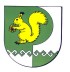 Собрание депутатовмуниципального образования« Октябрьское сельское поселение